ИТОГИ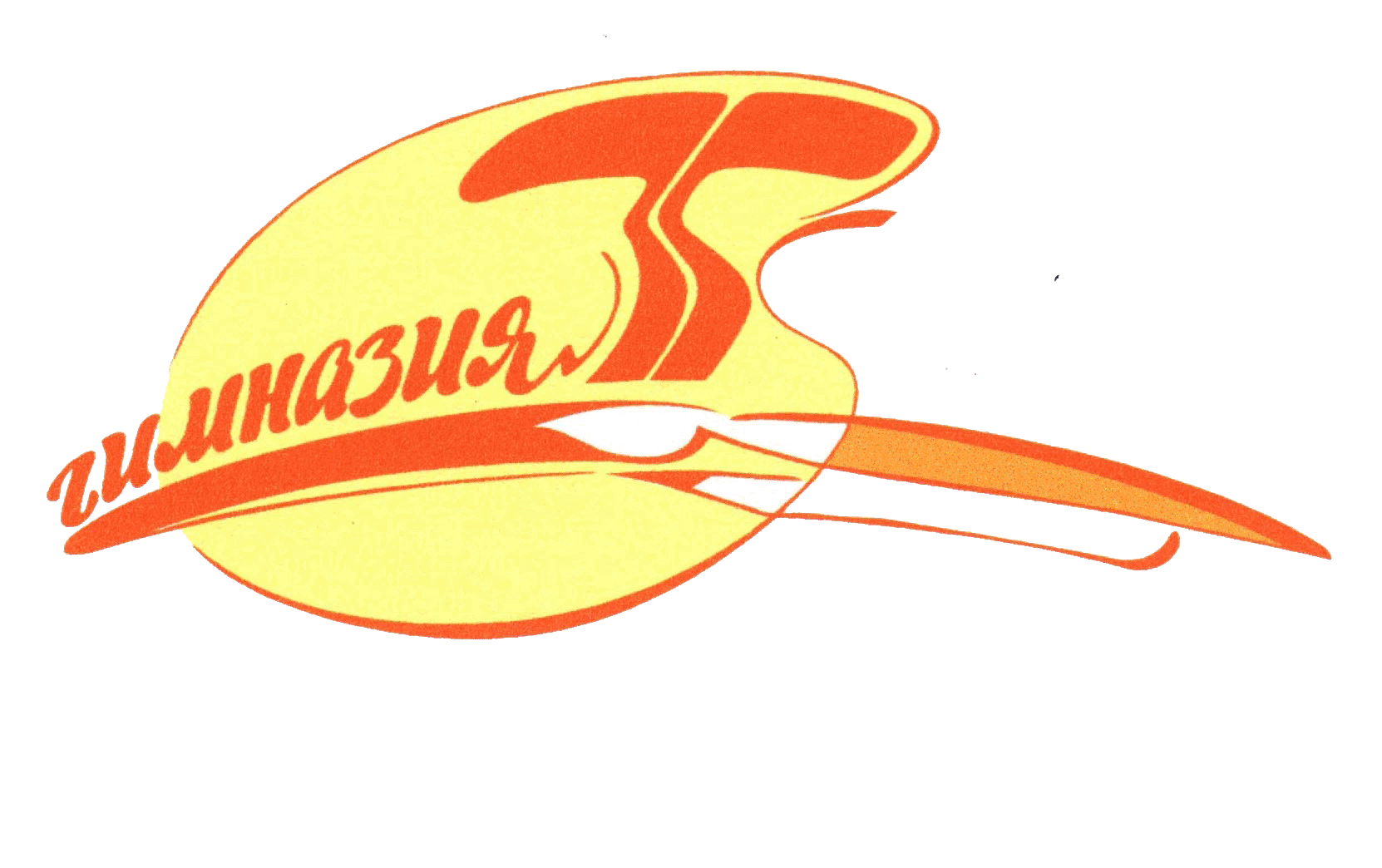 2 отборочного (регионального) этапа XV Южно-Российской межрегиональной олимпиады школьников «Архитектура и искусство»в 2022-2023 уч. г. на площадке МБОУ «Гимназия № 35» города Ростова-на-ДонуПОБЕДИТЕЛИ регионального этапаПРИЗЕРЫ регионального этапа№ п/пФамилияИмяСтепень диплома1, 2, 3КлассПолное наименование учебного заведенияТерзянСофияI7МБОУ «Гимназия № 35»РоманюкАлександраI8МБОУ «Гимназия № 35»МорозовАртёмI9МБОУ «Гимназия № 35»КазьминаНадеждаI10МБОУ «Гимназия № 35»МатвееваМиланаI10МБОУ «Гимназия № 35»Мягкова АмалияI10СУНЦ ЮФОКим АнастасияI11МБОУ «Гимназия № 35»МалееваДарьяI11МБОУ «Гимназия № 35»Бексултанова ЕлизаветаIII6МБОУ «Гимназия № 35»Подольцева Дарья II6МБОУ «Гимназия № 35»Харченко Карина III8МБОУ «Гимназия № 35»ГанчуруковаЕлизаветаII8МБОУ «Гимназия № 35»ИваненкоМаксим II9МБОУ «Гимназия № 35»ПутилинаЯна III9МБОУ «Гимназия № 35»БойкоЯнаII10МБОУ «Гимназия № 35»КоваленкоСофьяII10МБОУ «Гимназия № 35»ПучковаСофьяII10МБОУ «Гимназия № 35»Герасимова Виктория III10МБОУ «Гимназия № 35»ГлушковаАнастасияII10МБОУ «Гимназия № 35»КалмыковаМарияII10МБОУ «Гимназия № 35»СаакянЕлена III10МБОУ «Гимназия № 35»АхаянцДианаIII10МБОУ «Гимназия № 35»БагрийЕваIII11МБОУ «Гимназия № 35»ЖильцоваМарияIII11МБОУ «Гимназия № 35»ЛевошинаПолина II11МБОУ «Гимназия № 35»БульбаОльгаII11МБОУ «Гимназия № 35»